Ako som sa naučila lietať(Leto kada sam naučila da letim) 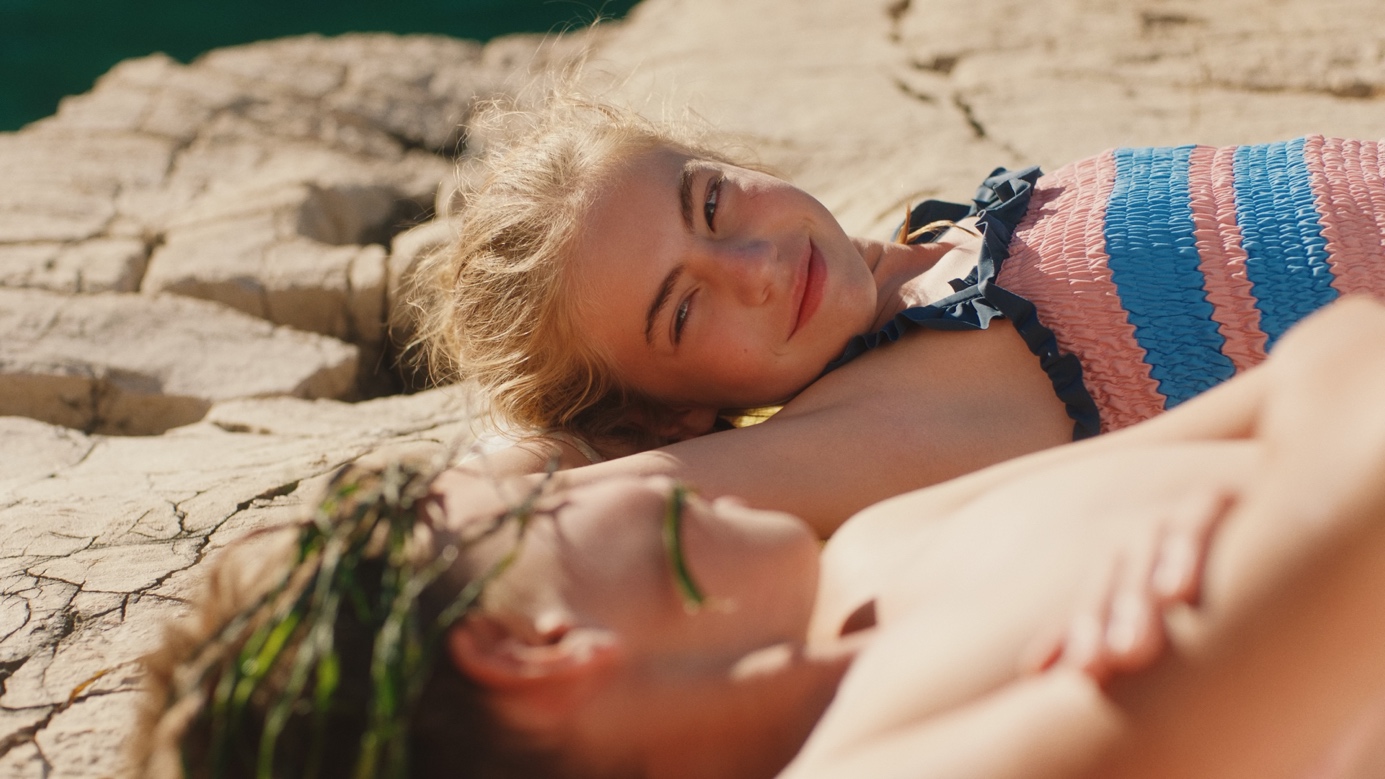 Premiéra: 13. 4. 2023Srbsko, Chorvátsko, Bulharsko, Slovensko, 2022Réžia: Radivoje AndrićScenár: Ljubica LukovićKamera: Dušan JoksimovićHudba: Vasil HadžimanovHrajú: Klara Hrvanović, Olga Odanović, Snježana Sinovčić, Benjamín LackoPrázdniny bez priateľov a ešte aj bez wifi - nočná mora každého 12-ročného dievčaťa. Rýchla zmena k lepšiemu však nastane vo chvíli, keď Sofia spozná svojho rovesníka. Podarí sa jej zachrániť letné prázdniny? Čo ak Sofiina prvá láska nie je jediná romanca, ktorú počas prázdnin v Chorvátsku zažije?Sofia, temperamentné, no plaché 12-ročné dievča, napevno odhodlané dostať toto leto svoju prvú ozajstnú pusu, musí neochotne stráviť prázdniny so svojou panovačnou starou mamou Máriou na chorvátskom ostrove. V schátranom dome akoby zastal čas, a v tejto monotónnosti Sofia nachádza potešenie aj u svojej láskavej pratety Luce. Po počiatočnom znechutení si však Sofia postupne začína užívať chvíle strávené na ostrove a dozvedá sa stále viac o zdanlivo nezaujímavých starších dámach. Snaží sa o vytúženú letnú pohodu, no zároveň presviedča starú mamu, aby konečne zakopala vojnovú sekeru a upevnila rodinné vzťahy narušené dlhotrvajúcim sporom. Jej príjemne rozbehnuté prázdniny sa narušia vo chvíli, keď Luce ochorie a skončí v nemocnici. Sofia zostáva so svojím prastrýkom a rodinou, o ktorej doteraz ani nevedela, že vôbec existuje.Film je nakrútený hravou modernou formou podľa knihy srbskej spisovateľky Jasminky Petrović. Snímka získala mnoho ocenení, vrátane hlavnej ceny za Najlepší európsky detský film na festivale BUFF vo švédskom Malmö.“Týmto filmom chcem reflektovať dnešné časy. Nezmenilo sa až tak veľa v porovnaní so “zlatými starými časmi”. Treba len na chvíľu odložiť mobily a ísť von. Keď pozorujem deti v mojej rodine, aj oni trávia letné prázdniny veľmi podobne,” hovorí režisér Radivoje Andrić a producentka Katarína Krnáčová ho dopĺňa: “Hodnoty sa nezmenili, len dnešné deti sa musia vyrovnávať s rôznymi vplyvmi a výzvami okolitého sveta.”Prístupnosť: 	nevhodné pre vekovú kategóriu maloletých do 7 rokovŽáner:	detský, dobrodružný Verzie: 	slovenský dabing (2D)Minutáž:	90 minFormát:	2D DCP, zvuk 5.1Monopol:	13.4.2024